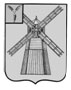 АДМИНИСТРАЦИЯ ПИТЕРСКОГО МУНИЦИПАЛЬНОГО РАЙОНА САРАТОВСКОЙ ОБЛАСТИП О С Т А Н О В Л Е Н И Еот 17 ноября 2017 года  №397 с. ПитеркаО внесении изменений в Устав муниципального бюджетного учреждения культуры «Питерская межпоселенческая центральная библиотека»В соответствии с Гражданским Кодексом Российской Федерации, Федеральным законом от 06 октября 2003 года №131-ФЗ «Об общих принципах организации местного самоуправления в Российской Федерации», Законом Российской Федерации от 09 октября 1992 года №3612-I «Основы законодательства Российской Федерации о культуре», Федеральным законом «О библиотечном деле» от 29 декабря 1994 года №78-ФЗ (ред. от 03 июля 2016 года), руководствуясь Уставом Питерского муниципального района Саратовской области, Уставом муниципального бюджетного учреждения культуры «Питерская межпоселенческая центральная библиотека» п. 9.3, администрация муниципального района:ПОСТАНОВЛЯЕТ:1. Внести изменения в приложение к постановлению Главы объединенного муниципального образования Питерского района Саратовской области от 11 октября 2005 года №205.2. Утвердить Устав муниципального бюджетного учреждения культуры «Питерская межпоселенческая центральная библиотека» в новой редакции согласно приложению.3. Приложение к постановлению Главы объединенного муниципального образования Питерского района Саратовской области от 11 октября 2005 года №205 изложить в новой редакции.4. Директору муниципального бюджетного учреждения культуры «Питерская межпоселенческая центральная библиотека» Безменовой Т.А. обеспечить регистрацию Устава муниципального бюджетного учреждения культуры «Питерская межпоселенческая центральная библиотека» в соответствии с законодательством Российской Федерации, в Межрайонной инспекции Федеральной налоговой службы России №9 по Саратовской области.5. Настоящее постановление вступает в силу со дня опубликования на официальном сайте администрации Питерского муниципального района.6. Контроль за исполнением настоящего постановления возложить на заместителя главы администрации Питерского муниципального района по социальной сфере Брусенцеву Т.В.Глава муниципального района                                                        С.И. ЕгоровПриложение к постановлению администрации муниципального района от 17 ноября 2017 года №397УСТАВМуниципального  бюджетного  учреждения культуры «Питерская межпоселенческая центральная библиотека» Питерского муниципального района Саратовской области                                                         с. Питерка                                                       2017 год1. Общие положения1.1. Муниципальное бюджетное учреждение культуры «Питерская межпоселенческая центральная библиотека» Питерского муниципального района  Саратовской области (далее - Учреждение) образовано путем изменения типа районного муниципального учреждения культуры «Питерская межпоселенческая центральная библиотека» села Питерка Питерского района Саратовской области 1.2. Полное наименование Учреждения: муниципальное бюджетное  учреждение культуры «Питерская межпоселенческая центральная библиотека» Питерского муниципального района Саратовской области. 	Сокращенное наименование Учреждения: МБУК «ПМЦБ» Питерского муниципального  района  Саратовской области.Тип учреждения – бюджетное учреждение. Организационно-правовая форма – муниципальное бюджетное  учреждение.1.3. Учредителем Учреждения является  Питерский муниципальный район Саратовской области в лице администрации  Питерского муниципального  района (далее – Учредитель), которая осуществляет функции и полномочия учредителя Учреждения в соответствии с федеральным законодательством, законодательством Саратовской области, нормативными правовыми актами  Питерского муниципального района и настоящим Уставом.  	1.4. Учреждение находится в ведомственном подчинении Управления культуры  и кино  администрации  Питерского муниципального района.	1.5. Учреждение является некоммерческой организацией.	1.6. Учреждение является юридическим лицом, имеет обособленное имущество, самостоятельный баланс, расчетный и иные счета в банках, круглую печать со своим наименованием и наименованием собственника, штампы, бланки и другие средства индивидуализации. Учреждение от своего имени приобретает и осуществляет имущественные и неимущественные права, несет обязанности, выступает истцом и ответчиком в суде в соответствии с законодательством Российской Федерации.	1.7. Учреждение осуществляет операции с денежными средствами, поступающими ему в соответствии с законодательством средствами через лицевые счета, открываемые в территориальном органе Федерального Казначейства и финансовом органе Питерского муниципального района в порядке, установленном законодательством РФ.1.8. Учреждение осуществляет свою деятельность в соответствии с предметом и целями деятельности, определенными в соответствии с действующим законодательством и настоящим Уставом.1.9. Учреждение в своей деятельности руководствуется Конституцией Российской Федерации, Гражданским кодексом Российской Федерации,  иными нормативными правовыми актами Российской Федерации, Саратовской области,  Питерского муниципального района и настоящим Уставом.1.10. Учреждение  отвечает по своим обязательствам всем находящимся у него на праве оперативного управления имуществом, как закрепленным за Учреждением, так и приобретенным за счет доходов, полученных от приносящей доход деятельности, за исключением особо ценного движимого имущества, закрепленного за Учреждением, или приобретенного Учреждением за счет выделенных собственником имущества Учреждения средств, а также недвижимого имущества независимо от источников приобретения. Собственник имущества Учреждения не несет ответственности по обязательствам Учреждения. Учреждение не отвечает по обязательствам собственника имущества Учреждения.1.11. Местонахождение Учреждения: Российская Федерация, Саратовская область, Питерский район, с.Питерка, ул. Ленина, д.61. Почтовый адрес: 413320  Саратовская область, с.Питерка, ул. Ленина, д.61. В структуру МБУК «ПМЦБ» входят: центральная районная библиотека с функциональными отделами, Центральная детская библиотека (с.Питерка, ул.Ленина, д. 112) и филиалы: 	1.12. Учреждение  имеет  филиалы:Агафоновская  сельская  библиотека-филиал, адрес: 413311 Саратовская область, Питерский район, с.Агафоновка, ул. Советская, д. 67.Алексашкинская  сельская  библиотека-филиал, адрес: 413324  Саратовская область, Питерский  район, с.Алексашкино, ул. Ленина, д. 24.Козловская сельская  библиотека-филиал, адрес: 413318  Саратовская область, Питерский  район, с. Козловка, ул.Советская, д.39.Малоузенская  сельская  библиотека-филиал, адрес: 413330  Саратовская область, Питерский  район, с. Малый Узень, ул. Ленина, д.1а.Мироновская  сельская  библиотека-филиал, адрес: 413322 Саратовская область, Питерский  район, с.Мироновка, ул. Советская, д.23.Моршанская  сельская  библиотека-филиал, адрес: 413322  Саратовская область,  Питерский  район, с.Моршанка, ул. Революционная, д.8.Наримановская  сельская  библиотека-филиал, адрес: 413310 Саратовская область, Питерский  район, пос. Нариманово, ул. Центральная, д.2.Нивская сельская библиотека-филиал, адрес: 413312  Саратовская область, Питерский  район, пос. Нива, ул. Комсомольская, д.31.Новореченская  сельская  библиотека-филиал, адрес: 413321  Саратовская область,  Питерский  район, пос. Новореченский,  ул. Набережная, д.25.Новотульская  сельская библиотека-филиал, адрес: 413323  Саратовская область, Питерский  район, с.Новотулка, ул. Ленина, д.65.Орошаемская  сельская  библиотека-филиал, адрес: 413313  Саратовская область, Питерский район, с.Запрудное, ул. Кооперативная, д.12. Сельская  библиотека-филиал  ст.Питерка , адрес: 413310  Саратовская область, Питерский  район, ст.Питерка, ул.Радищева, д. 33.Трудовская  сельская  библиотека-филиал, адрес: 413314   Саратовская область,  Питерский  район, п. Трудовик, ул. Ленина, д.38.	1.13. Филиалы не являются юридическими лицами и действуют на основании Положений, утвержденных директором Учреждения. Филиалы осуществляют свою деятельность от имени Учреждения и несут полную материальную ответственность перед ним. Сотрудники  филиалов назначаются директором Учреждения. 1.14. В Учреждении могут создаваться профсоюзные и другие общественные организации в соответствии с законодательством Российской Федерации. Создание и деятельность в Учреждении организационных структур политических партий, общественно-политических и религиозных движений и организаций не допускается. 1.15. Функции контроля и координации за деятельностью Учреждения осуществляются Управлением культуры и кино администрации Питерского муниципального района Саратовской области.2.  Цели, задачи и виды деятельности Учреждения	2.1. Учреждение создано в целях выполнения работ, оказания услуг по обеспечению библиотечного обслуживания населения Питерского муниципального района с учетом потребностей и интересов различных  социально-возрастных групп, а также информационной и культурно-просветительской деятельности, направленной на удовлетворение духовных и культурных потребностей каждого жителя района	2.2. Основными задачами Учреждения являются:	2.2.1. Обеспечение доступности библиотечных услуг и библиотечных фондов для жителей  Питерского муниципального района;	2.2.2. Формирование библиотечного фонда с учетом образовательных потребностей и культурных запросов населения, обеспечение его сохранности;	2.2.3. Обеспечение оперативного доступа к информационным ресурсам других библиотек и информационных систем;	2.2.4. Расширение контингента пользователей библиотек, совершенствование методов работы с различными категориями читателей;	2.2.5. Содействие образованию и воспитанию населения, повышение его культурного уровня;          2.2.6.  Привитие читателям навыков информационной культуры.	2.3. Для достижения целей деятельности, указанных в пункте 2.1,   Учреждение осуществляет следующие основные виды  деятельности:	2.3.1. Работа по формированию и учету фондов библиотеки;	2.3.2. Работа по библиографической обработке документов и организации каталогов;	2.3.3. Работа по обеспечению физического сохранения и безопасности фонда библиотеки;	2.3.4. Услуга по осуществлению библиотечного, библиографического и информационного обслуживания пользователей библиотеки;	2.3.5. Работа по проведению выставок, смотров, конкурсов, конференций и иных программных мероприятий силами учреждения;	2.3.6. Методическая  работа в установленной сфере деятельности.	2.4. Учреждение выполняет муниципальное задание, которое формируется  и  утверждается Учредителем в соответствии с основными видами деятельности Учреждения, предусмотренными  в пункте 2.3. настоящего Устава.	2.5. Учреждение вправе сверх установленного муниципального задания, а также в случаях, определенных федеральными законами, в пределах муниципального задания выполнять работы, оказывать услуги, относящиеся  к его основным видам деятельности, предусмотренных пунктом 2.3. настоящего Устава, в области, указанной в пункте 2.1. настоящего Устава, для граждан и юридических лиц за плату и на одинаковых при оказании одних и тех же услуг условиях.	2.6. Учреждение вправе осуществлять следующие виды деятельности, в том числе приносящие доход, не относящиеся к основным видам деятельности Учреждения, лишь постольку, поскольку это служит достижению целей, ради которых оно создано:	2.6.1. Составление библиографических списков, справок и каталогов по запросам читателей;	2.6.2.  Работа платного абонемента, доставка литературы по заявкам    читателей  на дом и  к месту работы;	2.6.3. Предоставление услуг по копированию документов, иных материалов, распечатка материалов, полученных по глобальным информационным сетям;	2.6.4.  Формирование тематических подборок материалов по запросу читателей;	2.6.5. Организация и проведение платных форм культурно-просветительской и информационной деятельности;	2.6.6.  Предоставление помещений для проведения семейных торжеств, вечеров отдыха, праздников, встреч, гражданских и семейных обрядов, литературно-музыкальных гостиных, спектаклей и других культурно-досуговых мероприятий, выставок-распродаж, в том числе по заявкам организаций, предприятий  и  отдельных граждан;	2.6.7.  Учреждение не вправе осуществлять виды деятельности и оказывать платные услуги, не указанные  в  настоящем Уставе.	2.7. Учреждение вправе привлекать в порядке, установленном законодательством Российской Федерации, дополнительные финансовые средства в виде добровольных пожертвований и целевых взносов физических и юридических лиц.	Привлечение Учреждением дополнительных финансовых средств не влечет за собой снижение нормативов и абсолютных размеров финансового обеспечения его деятельности за счет средств Учредителя.	2.8. Учреждение вправе проводить благотворительные мероприятия.	2.9. Учреждение вправе осуществлять деятельность, подлежащую лицензированию, только на основании полученной в установленном порядке лицензии.	2.10. Учреждение несет в установленном законодательством Российской Федерации порядке ответственность за качество выполняемых работ, оказываемых услуг.3. Имущество и финансовое обеспечение деятельности Учреждения	3.1. Имущество Учреждения закрепляется за ним на праве оперативного управления в соответствии с Гражданским кодексом Российской Федерации. Собственником имущества Учреждения является Питерский муниципальный район  Саратовской области. Полномочия собственника имущества Учреждения  исполняет администрация Питерского муниципального района Саратовской области.	3.2. При осуществлении права оперативного управления имуществом Учреждение обязано:	- обеспечивать сохранность и использование имущества строго по его целевому назначению,	- не допускать ухудшения технического состояния имущества, за исключением ухудшений, связанных с нормативным износом этого имущества в процессе эксплуатации.	3.3. Недвижимое имущество и особо ценное движимое имущество, закрепленное за Учреждением или приобретенное Учреждением за счет средств, выделенных ему Учредителем на приобретение этого имущества, подлежит обособленному учету в установленном порядке.	3.4.  Земельный участок, необходимый для выполнения Учреждением своих уставных задач, предоставляется ему на праве постоянного (бессрочного) пользования.	3.5. Учреждение не вправе без согласия Учредителя распоряжаться недвижимым имуществом и особо ценным движимым имуществом, закрепленным за ним на праве оперативного управления или приобретенным Учреждением за счет средств, выделенных ему Учредителем на приобретение такого имущества, включая передачу его в аренду, безвозмездное пользование, заключение иных договоров, предусматривающих переход прав владения и (или) пользования в отношении указанного имущества, закрепленного за Учреждением на праве оперативного управления, а также осуществлять его списание.	Под особо ценным движимым имуществом понимается движимое имущество, балансовая стоимость которого превышает 50000 (пятьдесят тысяч) рублей за объект, а также движимое имущество, без которого осуществление Учреждением своей уставной деятельности будет существенно затруднено. Перечни особо ценного движимого имущества утверждаются Учредителем.	3.6. Учреждение не вправе совершать сделки, возможными последствиями которых является отчуждение или обременение имущества, закрепленного за Учреждением на праве оперативного управления, или имущества, приобретенного за счет средств, выделенных Учреждению собственником на приобретение такого имущества, если иное не установлено законодательством.	3.7. Остальным находящимся на праве оперативного управления имуществом, не указанным в настоящей статье, Учреждение вправе распоряжаться самостоятельно, если иное не предусмотрено Федеральным законом «О некоммерческих организациях» и настоящим Уставом.          3.8. Имущество Учреждения составляют основные фонды и оборотные средства, стоимость которых отражается на самостоятельном балансе Учреждения. 	3.9. Списание пришедшего в негодность имущества Учреждения производится в порядке, установленным законодательством РФ и муниципальными правовыми актами  Питерского муниципального района.	3.10. Источниками  финансового обеспечения Учреждения являются:	3.10.1. Субсидии, предоставляемые Учреждению из бюджета Питерского муниципального района на возмещение нормативных затрат, связанных с оказанием Учреждением в соответствии с муниципальным  заданием  муниципальных услуг  (выполнением работ). 	3.10.2. Субсидии, предоставляемые Учреждению из бюджета  Питерского муниципального района  на иные цели.	3.10.3. Доходы Учреждения, полученные от осуществления иной, приносящей доходы деятельности, в случаях, предусмотренных настоящим Уставом, и приобретенное за счет этих доходов имущество. 	3.10.4. Добровольные взносы (пожертвования), безвозмездные перечисления от физических и юридических лиц.	3.10.5. Иные источники, не запрещенные действующим законодательством.	3.11. Доходы Учреждения поступают в его самостоятельное распоряжение и используются им для достижения целей, ради которых  оно создано.	3.12. Порядок  определения объема и условий предоставления указанных субсидий из бюджета района устанавливается администрацией Питерского муниципального района. Уменьшение объема субсидии, предоставляемой на выполнение муниципального задания, в течение срока его выполнения осуществляется только при соответствующем изменении муниципального задания.	3.13. Субсидии предоставляются с учетом расходов на содержание недвижимого имущества и особо ценного движимого имущества, закрепленного за Учреждением Учредителем или приобретенного Учреждением за счет средств, выделенных Учредителем на приобретение такого имущества, расходов на уплату налогов, в качестве объектов налогообложения по которым признается соответствующее имущество, в том числе земельные участки. 	3.14. Привлечение Учреждением дополнительных средств от осуществления иной, приносящей доходы деятельности, не влечет за собой уменьшение финансирования из бюджета района. 	3.15. Средства, полученные Учреждением от осуществления иной, приносящей доход деятельности, и не использованные по состоянию на                   31 декабря текущего финансового года, остаются на расчетном счете Учреждения.	3.16. Учреждение осуществляет свою финансовую деятельность через  муниципальное казенное учреждение «Централизованная  бухгалтерия отдела культуры и кино администрации  Питерского муниципального района Саратовской  области» на основе договорных отношений.	3.17. Учреждение  не вправе размещать денежные средства на депозитах в кредитных организациях, а также совершать сделки с ценными бумагами, если иное не предусмотрено федеральными законами.	3.18. Информация об использовании закрепленного за Учреждением  муниципального имущества Питерского муниципального района  включается в ежегодные отчеты Учреждения.  4. Управление Учреждением	4.1. Управление Учреждением осуществляется в соответствии с законами и иными нормативными правовыми актами Российской Федерации и Саратовской области, нормативными правовыми актами Питерского муниципального района  и настоящим Уставом.	4.2.  Исполнительным органом Учреждения является его Директор (далее руководитель). Руководитель на основе единоначалия руководит деятельностью Учреждения и несет ответственность за достижение целей, предусмотренных настоящим Уставом.	4.3. Руководитель Учреждения назначается на должность и освобождается от должности  Учредителем. 	4.4. Руководитель имеет право передать часть своих полномочий заместителям, а также руководителям обособленных подразделений, в том числе на период своего временного отсутствия.	4.5. К компетенции Руководителя Учреждения относятся вопросы осуществления руководства деятельностью Учреждения, за исключением вопросов, отнесенных законодательством и настоящим Уставом  компетенции Учредителя Учреждения.	4.6. Руководитель организует выполнение решений Учредителя по вопросам деятельности Учреждения.	4.7. Руководитель Учреждения без доверенности действует от имени Учреждения, в том числе:	4.7.1. Заключает в соответствии с федеральными законами гражданско-правовые и трудовые договоры от имени Учреждения, утверждает  штатное расписание и структуру по соглашению с администрацией Питерского муниципального района, должностные инструкции работников Учреждения и положения о подразделениях;	4.7.2. Утверждает план финансово-хозяйственной деятельности Учреждения, его годовую и бухгалтерскую отчетность и регламентирующие деятельность Учреждения внутренние документы;                               	4.7.3. Обеспечивает открытие лицевых счетов в территориальном органе Федерального Казначейства, обеспечивает своевременную уплату налогов и сборов в порядке и размерах, определяемых налоговым законодательством Российской Федерации, представляет в установленном порядке статистические, бухгалтерские и иные отчеты;	4.7.4. Подписывает правовые акты и иные локальные акты Учреждения, выдает доверенности на право представительства от имени Учреждения, в том числе доверенности с правом передоверия, издает приказы и распоряжения, дает поручения и указания, обязательные для исполнения всеми работниками Учреждения;	4.7.5. В соответствии с федеральными законами определяет состав и объем сведений, составляющих служебную тайну, а также устанавливает порядок ее защиты и обеспечивает его соблюдение;	4.7.6. Обеспечивает соблюдение законности в деятельности Учреждения, контролирует работу и обеспечивает эффективное взаимодействие структурных подразделений Учреждения;	4.7.7.  Осуществляет иные полномочия, связанные с реализацией его компетенции.	4.8. Руководитель Учреждения обязан:	4.8.1. Обеспечивать выполнение муниципального  задания в полном объеме;	4.8.2. Обеспечивать постоянную работу над повышением качества предоставляемых Учреждением муниципальных и иных услуг (выполнением работ);	4.8.3. Обеспечивать составление и выполнение в полном объеме плана финансово-хозяйственной деятельности Учреждения в соответствии с порядком, определенным Учредителем;	4.8.4. Обеспечивать составление отчета о результатах деятельности Учреждения и об использовании закрепленного за ним на праве оперативного управления имущества в соответствии с требованиями, установленными Учредителем;	4.8.5. Обеспечивать целевое и рациональное использование бюджетных средств, в том числе субсидий на оказание услуг (выполнение работ), субсидий на иные цели, и соблюдение Учреждением финансовой дисциплины в соответствии с федеральными законами;	4.8.6. Обеспечивать исполнение договорных обязательств по выполнению работ, оказанию услуг;	4.8.7. Не допускать возникновения просроченной кредиторской задолженности Учреждения;	4.8.8. Обеспечивать сохранность, рациональное использование имущества, закрепленного на праве оперативного управления за Учреждением;	4.8.9. Обеспечивать своевременную выплату заработной платы работникам Учреждения, а также принимать меры по повышению размера заработной платы работникам Учреждения;	4.8.10. Согласовывать с Учредителем в случаях и в порядке, установленном законодательством и настоящим Уставом:	- распоряжение недвижимым имуществом и особо ценным движимым имуществом Учреждения, в том числе передачу его в аренду, безвозмездное пользование, заключение иных договоров, предусматривающих переход прав владения и (или) пользования в отношении государственного имущества, закрепленного за Учреждением на праве оперативного управления, а также осуществлять его списание;	- совершение Учреждением сделок, в том числе крупных;	- внесение Учреждением денежных средств (если иное не установлено условиями их предоставления), иного имущества, за исключением особо ценного движимого имущества, а также недвижимого имущества, в уставный (складочный) капитал хозяйственных обществ или передачу им такого имущества иным образом в качестве их учредителя или участника;	- передачу Учреждением некоммерческим организациям в качестве их учредителя или участника денежных средств (если иное не установлено условиями их предоставления) и иного имущества, за исключением особо ценного движимого имущества, закрепленного за Учреждением собственником или приобретенного Учреждением за счет средств, выделенных ему собственником на приобретение такого имущества, а также недвижимого имущества.	- создание и ликвидацию филиалов, открытие и закрытие представительств Учреждения;	4.8.11. Обеспечивать раскрытие информации об Учреждении, его деятельности и закрепленном за ним имуществе в соответствии с требованиями федеральных законов;	4.8.12. Обеспечивать соблюдение Правил внутреннего трудового распорядка и трудовой дисциплины работниками Учреждения;	4.8.13. Обеспечивать соблюдение требований по охране и безопасности труда, принимать необходимые меры по соблюдению в Учреждении правил техники безопасности и требований федеральных законов по защите жизни и здоровья работников Учреждения противопожарной безопасности, санитарно-гигиенического и противоэпидемического режимов;	4.8.14. Проходить аттестацию в порядке, установленном  законодательством и Учредителем;	4.8.15. Обеспечивать наличие мобилизационных мощностей и выполнение требований по гражданской обороне;	4.8.16. Выполнять иные обязанности, установленные федеральными законами, иными нормативными правовыми актами, а также решениями Учредителя	4.9. Директор Учреждения несет ответственность за нарушения договорных обязательств, правил хозяйствования, установленных законодательством Российской Федерации, отвечает за качество и эффективность работы Учреждения.     5. Компетенция Учредителя Учреждения5.1. Администрация Питерского муниципального района осуществляет следующие функции и полномочия Учредителя Учреждения:5.1.1 - утверждение устава Учреждения, а также вносимые в него изменения;5.1.2 - принятие решения о создании, реорганизации, ликвидации и изменении типа Учреждения;5.1.3 - утверждение передаточного акта или разделительного баланса;5.1.4 - назначение ликвидационной комиссии и утверждение промежуточного и окончательного ликвидационных балансов;5.1.5- принятие решения об отнесении имущества Учреждения к особо ценному движимому имуществу и об исключении из состава особо ценного движимого имущества объектов, закрепленных за Учреждением, которые перестают относиться к видам особо ценного движимого имущества;5.1.6 - закрепление за Учреждением недвижимого имущества на праве оперативного управления и изъятие данного имущества у Учреждения;5.1.7 - назначение руководителя Учреждения и прекращение его полномочий, а также заключение и прекращение трудового договора (контракта) с ним, осуществление контроля за его деятельностью;5.1.8 - согласование внесения Учреждением в случаях и порядке, которые предусмотрены федеральными законами, денежных средств (если иное не установлено условиями их предоставления), иного имущества, в уставный (складочный) капитал хозяйственных обществ или передачу им такого имущества иным образом в качестве их учредителя или участника;5.1.9 - согласование распоряжения особо ценным движимым имуществом, закрепленным за Учреждением Учредителем либо приобретенным Учреждением за счет средств, выделенных его Учредителем на приобретение такого имущества;5.1.10 - согласование распоряжения недвижимым имуществом Учреждения, в том числе передачу его в аренду;5.1.11 - согласование в случаях, предусмотренных федеральными законами, передачу некоммерческим организациям в качестве их учредителя или участника денежных средств (если иное не установлено условиями их предоставления) и иного имущества, за исключением особо ценного движимого имущества, закрепленного за Учреждением собственником или приобретенного Учреждением за счет средств, выделенных ему собственником на приобретение такого имущества, а также недвижимого имущества;5.1.12 - определение порядка составления и утверждения плана финансово-хозяйственной деятельности Учреждения в соответствии с требованиями, установленными нормативными правовыми актами Российской Федерации;5.1.13 - определение предельно допустимого значения просроченной кредиторской задолженности Учреждения, превышение которого влечет расторжение трудового договора с руководителем Учреждения по инициативе работодателя в соответствии с Трудовым кодексом Российской Федерации;5.1.14 - принятие решения о предварительном согласовании крупной сделки, об одобрении сделки, в совершении которой имеется заинтересованность заинтересованного лица, иного противоречия интересов указанного лица и Учреждения в отношении существующей или предполагаемой сделки, а также в иных случаях, если на совершение таких сделок требуется согласие Учредителя Учреждения;5.1.15 - осуществление контроля за деятельностью Учреждения;5.1.16 - согласование структуры Учреждения, штатного расписания Учреждения;5.1.17 - формирование и утверждение муниципального задания на оказание муниципальных услуг (выполнение работ) юридическим и физическим лицам  в соответствии с предусмотренными настоящим Уставом основными видами деятельности Учреждения;5.1.18 - установление порядка определения платы для физических и юридических лиц за услуги (работы), относящиеся к основным видам деятельности Учреждения, оказываемые им сверх установленного муниципального задания, а также в случаях, определенных федеральными законами, в пределах установленного муниципального задания;5.1.19 - определение порядка составления и утверждения отчета о результатах деятельности Учреждения и об использовании закрепленного за ним муниципального имущества в соответствии с общими требованиями, установленными действующим законодательством;5.1.20 - осуществление финансового обеспечения выполнения муниципального задания;5.1.21 -   одобрение сделки в случае конфликта интересов;5.1.22 - осуществление функций и полномочий учредителя Учреждения, установленных законодательством Российской Федерации.6. Права и обязанности Учреждения6.1. Учреждение строит свои отношения с другими предприятиями, организациями, учреждениями  и гражданами на основе договоров, контрактов, соглашений.Учреждение в разрешённых ему видах деятельности свободно в выборе форм и предмета хозяйственных договоров и обязательств, любых других условий хозяйственных взаимоотношений с другими предприятиями, не противоречащих действующему законодательству Российской Федерации и настоящему Уставу.6.2. Для выполнения уставных целей Учреждение имеет право:- планировать и осуществлять свою деятельность исходя из уставных целей;- в установленном порядке совершать различные сделки, не противоречащие настоящему Уставу и не запрещенные действующим законодательством Российской Федерации;- определять штат Учреждения и согласовывать с Учредителем, определять размеры средств, направляемых на оплату труда работников Учреждения, формы и системы оплаты труда, системы доплат и надбавок стимулирующего характера и системы премирования, иные условия оплаты труда работников Учреждения, устанавливать для работников Учреждения дополнительные отпуска, сокращенный рабочий день и иные социальные льготы согласно действующему законодательству Российской Федерации;- владеть, пользоваться и распоряжаться имуществом, закрепленным за ним на праве оперативного управления, в соответствии с целями своей деятельности и назначением этого имущества в пределах, установленных действующим законодательством;- получать из местного бюджета Питерского муниципального района субсидии на выполнение муниципального задания Учредителя;- создавать и ликвидировать по согласованию с Учредителем филиалы (без прав юридического лица);6.3. Учреждение обязано в случаях, предусмотренных законодательством:- нести ответственность в соответствии с законодательством Российской Федерации за нарушение обязательств;- обеспечивать своим работникам безопасные условия труда и нести ответственность в установленном порядке за ущерб, причиненный их здоровью и трудоспособности;- осуществлять оперативный и бухгалтерский учет результатов финансово-хозяйственной и иной деятельности, вести статистическую отчетность, отчитываться о результатах деятельности в соответствующих органах в порядке и сроки, установленные законодательством Российской Федерации. Представлять Учредителю копии годового отчета (баланс с приложениями и пояснительной запиской) с отметкой о принятии его налоговым органом для утверждения его показателей, а также иной отчетности, установленной законодательством и нормативными правовыми актами Российской Федерации и Питерского муниципального района. За ненадлежащее исполнение обязанностей и искажение отчетности должностные лица Учреждения несут ответственность, установленную законодательством;- обеспечивать гарантированный законодательством Российской Федерации минимальный размер оплаты труда, условия труда и меры социальной защиты своих работников;- обеспечивать открытость и доступность следующих документов:1) учредительные документы Учреждения, в том числе внесенные в них изменения;2) свидетельство о регистрации Учреждения;3) решение учредителя о назначении руководителя Учреждения;4) положения о филиалах Учреждения;5) план финансово-хозяйственной деятельности Учреждения;6) годовая бухгалтерская отчетность Учреждения;7) сведения о проведенных в отношении Учреждения контрольных мероприятиях и их результатах;8) муниципальное задание на оказание услуг (выполнение работ);9) отчет о результатах своей деятельности и об использовании закрепленного за ними муниципального имущества.7. Отчетность и  контроль  за  деятельностью учреждения7.1. Учреждение осуществляет в соответствии с действующим законодательством оперативный бухгалтерский учет результатов финансово-хозяйственной и иной деятельности, ведет статистическую и бухгалтерскую отчетность, отчитывается о результатах деятельности в порядке и в сроки, установленные Учредителем.7.2. Учредитель осуществляет предварительный и текущий контроль в части субсидий из бюджета Питерского муниципального района на иные цели и исполнения публичных обязательств.7.3. Учредитель осуществляет предварительный, текущий и последующий контроль за финансово-хозяйственной деятельностью Учреждения, за эффективностью использования и сохранностью имущества, переданного Учреждению в оперативное управление.8.  Реорганизация  и  ликвидация  Учреждения.	8.1.  Учреждение может быть реорганизовано или ликвидировано на основании решения собственника либо по решению суда, в порядке, предусмотренном действующим законодательством Российской Федерации.	8.2. Реорганизация Учреждения может быть осуществлена в форме слияния, присоединения, разделения, выделения и преобразования.	8.3. Учреждение считается реорганизованным, за исключением случаев реорганизации в форме присоединения, с момента государственной регистрации вновь возникшего юридического лица. При реорганизации  в форме присоединения к ней другой организации первая из них считается реорганизованной с момента внесения в единый государственный реестр юридических лиц записи о прекращении деятельности присоединенной организации.      	8.4. Учреждение может быть преобразовано в фонд, автономную некоммерческую организацию, хозяйственное общество.	8.5. Собственник, принявший решение о ликвидации, назначает ликвидационную комиссию (ликвидатора) и устанавливает в соответствии с Гражданским Кодексом Российской Федерации и Федеральным законом «О некоммерческих организациях» порядок  и сроки ликвидации Учреждения.	8.6.  С момента назначения ликвидационной комиссии к ней переходят полномочия по управлению делами Учреждения. Ликвидационная комиссия от имени Учреждения выступает в суде.	8.7. При прекращении деятельности Учреждения все управленческие, финансово-хозяйственные документы, документы по личному составу и другие передаются Учредителю в соответствии с установленными правилами. 	8.8. Изменение типа существующего Учреждения не является его реорганизацией. При изменении типа существующего Учреждения не допускается изъятие или уменьшение имущества (в том числе денежных средств), закрепленного за Учреждением.9. Изменение и дополнение Устава	9.1. Решение о внесении изменений и дополнений в Устав Учреждения или утверждение Устава в новой редакции принимается Учредителем.	9.2. Изменения и дополнения в Уставе Учреждения или Устав Учреждения в новой редакции подлежат регистрации в органе, осуществляющем государственную регистрацию юридических лиц, в порядке, установленном действующим законодательством.	9.3. Изменения и дополнения в Устав Учреждения или Устав Учреждения в новой редакции приобретают силу для третьих лиц с момента их государственной регистрации.	9.4. Настоящий Устав вступает в силу после его государственной регистрации.ВЕРНО: руководитель аппарата администрации               муниципального района                                                   И.А. Серяпина